Name of Journal: World Journal of Clinical CasesManuscript NO: 56441Manuscript Type: ORIGINAL ARTICLEClinical and Translational ResearchApplication of molybdenum target X-ray photography in imaging analysis of caudal intervertebral disc degeneration in ratsSu Q et al. Molybdenum target application in ratsQi-Hang Su, Yan Zhang, Bin Shen, Yong-Chao Li, Jun TanQi-Hang Su, Yan Zhang, Bin Shen, Yong-Chao Li, Jun Tan, Department of Orthopedics, Shanghai East Hospital, Tongji University School of Medicine, Shanghai 200120, ChinaAuthor contributions: Su QH designed the research and wrote the paper; Su QH, Zhang Y, Li YC and Shen B performed the research; Su QH and Zhang Y contributed new analytic tools; Su QH and Tan J analyzed the data.Supported by the National Key Research and Development Program of China, No. 2017YFA0105404.Corresponding author: Qi-Hang Su, MD, Doctor, Department of Orthopedics, Shanghai East Hospital, Tongji University School of Medicine, No.150, Jimo Road, Shanghai 200120, China. 15221378017@163.comReceived: April 30, 2020Revised: June 9, 2020Accepted: July 17, 2020 Published online:AbstractBACKGROUNDConventional plain X-ray images of rats, the most common animals used as degeneration models, exhibit unclear vertebral structure and blurry intervertebral disc spaces due to their small size, slender vertebral bodies.AIMTo apply molybdenum target X-ray photography in the evaluation of caudal intervertebral disc (IVD) degeneration in rat models.METHODSTwo types of rat caudal IVD degeneration models (needle-punctured model and endplate-destructed model) were established, and their effectiveness was verified using nuclear magnetic resonance imaging. Molybdenum target inspection and routine plain X-ray were then performed on these models. Additionally, four observers were assigned to measure the intervertebral height of degenerated segments on molybdenum target plain X-ray images and routine plain X-ray images, respectively. The degeneration was evaluated and statistical analysis was subsequently conducted. RESULTSNine rats in the needle-punctured model and 10 rats in the endplate-destructed model were effective. Compared with routine plain X-ray images, molybdenum target plain X-ray images showed higher clarity, stronger contrast, as well as clearer and more accurate structural development. The McNemar test confirmed that the difference was statistically significant (P = 0.031). In the two models, the reliability of the intervertebral height measured by the four observers on routine plain X-ray images was poor (ICC < 0.4), while the data obtained from the molybdenum target plain X-ray images were more reliable. CONCLUSIONMolybdenum target inspection can obtain clearer images and display fine calcification in the imaging evaluation of caudal IVD degeneration in rats, thus ensuring a more accurate evaluation of degeneration.Key words: Molybdenum target inspection; Routine plain X-ray; Intervertebral disc degeneration model; Animal experiment; Imaging analysis; McNemar testSu QH, Zhang Y, Shen B, Li YC, Tan J. Application of molybdenum target X-ray photography in imaging analysis of caudal intervertebral disc degeneration in rats. World J Clin Cases 2020; In pressCore tip: Imaging evaluation is a crucial, easy to use, low-cost and effective technique, especially for evaluating intervertebral disc space height, and is the most commonly used quantitative indicator of intervertebral disc degeneration in animal models. However, in rats with small vertebral bodies and narrow intervertebral disc spaces, conventional plain X-ray images have poor definition and low contrast, micro-calcifications are unclear, and the imaging effect on the boundary of the narrow intervertebral disc space is poor. This is the first study to apply molybdenum target X-ray photography to the imaging evaluation of caudal intervertebral disc degeneration in rat models.INTRODUCTIONIntervertebral (IV) disc degeneration is a pathological basis for a series of spinal degenerative diseases[1]. However, its pathogenesis remains elusive, so it is vital to establish a feasible, highly repeatable, and effective animal model of intervertebral disc degeneration (IVD) to study the cause and pathogenesis of this disease[2]. At present, the most frequently used models include the rat model of needle-puncture injury-induced caudal IVD and IVD caused by destroying the cartilaginous endplates in rats[3-5].The established degeneration models can be evaluated by various methods including imaging, histomorphological and molecular biological analyses. The easiest and most intuitive is imaging evaluation, such as conventional plain X-rays, micro-computed tomography and magnetic resonance imaging (MRI)[6]. Because it is expensive and takes a long time, the application of micro-computed tomography for evaluation of disc degeneration is not very common. Conventional plain X-ray examination and MRI tend to be the preferred options to evaluate animal degeneration models.Plain X-ray images of IVD show narrowing of the IV disc space, vertebral wedge-shaped deformities, endplate calcification and marginal osteophyte growth, of which the most characteristic change is the narrowing of IV space height. However, conventional plain X-ray images of rats or mice, the most common animals used as degeneration models, exhibit unclear vertebral structure and blurry IV disc spaces due to their small size, slender vertebral bodies and narrow IV disc spaces. As a result, the measurement of IV disc space height is not a precise indicator of disc degeneration[7].The present study is the first to apply molybdenum target X-ray photography to the imaging evaluation of the rat model of caudal IVD. Molybdenum targets can produce soft rays with a long wavelength of 0.063-0.071 nm, low penetrability, high intensity, high contrast, and high sensitivity to micro-calcification, so they are often applied to clinical breast examinations[8-10]. In this study, rat models of caudal IVD induced by needle-puncture injury and endplate destruction were used to compare and analyze conventional X-ray examination and molybdenum target X-ray photography. It was hypothesized that molybdenum target X-ray photography would produce clearer images for a more precise evaluation of caudal IVD in rats.MATERIALs AND METHODSAnimalsA total of 21 10-12-week-old clean-grade male Sprague-Dawley rats (Specific Pathogen Free, Shanghai SLAC Laboratory Animal Co., Ltd., China) were selected to prepare the models of single-segment caudal IVD. The laboratory animals were examined to ensure they were healthy and free of diseases. With one rat as the blank control, the discs of 10 rats were punctured using needles while the remaining 10 rats were used as a model for IVD following destruction of the endplate. Shanghai East Hospital (East Hospital Affiliated to Tongji University) Medical Ethics Committee approved the study protocol, which met the relevant guidelines and regulations of the Shanghai Medical Ethics Committee in accordance with internationally accepted principles for the use of laboratory animals.Model preparation[1,11,12]First, 4% chloral hydrate solution was prepared using deionized water, and then injected intraperitoneally into the rats at 10 mL/kg/rat for anesthesia. Subsequently, deep anesthesia (loss of consciousness, slow corneal response, muscle relaxation, and loss of pain reflex) was confirmed in the animals prior to the operations.To establish the needle puncture model, the ilium and sacrum of rats were palpated to identify the caudal vertebral segments near the hairless site at the trunk-tail junction. Generally, the caudal hair of rats ends at the 7th vertebra, and the 8th/9th or 9th/10th caudal IV discs are punctured. Rats have four microscopically visible large subcutaneous vessels in the tail, located in the dorsal midline, the middle of both sides and in the ventral midline. The midpoint of the connection between each set of two vessels with the IV disc plane was punctured, with 4 puncture points for each segment, during which the vessels were avoided. An 18-G syringe needle was inserted slowly into the IV disc, and upon completion of the insertion, the needle was rotated 360, stopped for 30 s and then slowly withdrawn, followed by disinfection. After completely regaining consciousness, the rats were fed normally in an animal room for 2-3 wk (Figure 1A).Similarly, the superior endplate of the 9th or 10th caudal vertebra was selected to establish the model of endplate injury-induced IVD. First, a 0.5 cm-long longitudinal incision was made in the skin adjacent to the IV disc on the superior part of the vertebra, avoiding the vessels. The subcutaneous fascia and ligaments were separated to expose the superior portion of the vertebra. Subsequently, a drill with a bit diameter of 1.5 mm was used to drill into the vertebra near the superior endplate at a 45 angle to destroy the endplate and its blood supply. The skin incision was then sutured and disinfected. Upon completely reviving, the rats were fed normally in the animal room for 2-3 wk (Figure 1B).Imaging evaluationAfter 2-3 wk, all rats received tail MRI using a magnetic resonance imager (UMR770, United-Imaging, Shanghai, China) and Pfirrmann classification[13]. Rats with grade III-IV degeneration, indicating a significant decrease in the height of the IV disc space, underwent conventional X-ray examination using an X-ray machine (uDR588i, United-Imaging, Shanghai, China) and molybdenum target X-ray photography using the Mammomat Inspiration (Siemens, Germany) (Figure 1C).The height of the space between degenerative vertebral segments in the conventional plain X-ray images and molybdenum target plain X-ray images was measured by four clinicians. Specifically, the height of both sides and midpoint of the IV disc space was measured and averaged together (Figure 2)[14].Statistical analysisAll statistical analyses were generated using SPSS 20 (Chicago, United States). The height of the IV disc space and data dispersion are presented as means and standard deviations. The inter-rater reliability and test-retest reliability of measurements by the four clinicians were determined and evaluated using intraclass correlation coefficients (ICC). The difference in the clarity of degeneration between molybdenum target X-ray photography and conventional X-ray examination was analyzed using McNemar's test at a significance level of 0.05.RESULTSThe present study included 21 rats, of which 20 were used in the final analysis; one rat died without an obvious cause. Of these 20 rats, nine were used to establish the needle puncture model, and 10 were used to establish the endplate destruction model. One rat was used as the blank control.MRI, conventional plain X-ray image and molybdenum target plain X-ray image of the normal tail of the blank control rat are shown in Figure 3. It can be seen from these images that compared with the conventional plain X-ray image, the molybdenum target plain X-ray image had higher definition, greater contrast and more clearly and precisely displayed anatomical structures, especially the IV disc space.Figure 4 displays MRI, conventional plain X-ray images and molybdenum target plain X-ray images of the two IVD models. Based on MRI, the two degeneration models demonstrated very high stability, feasibility and repeatability. Pfirrmann grade[13] III-V degeneration was achieved after approximately two weeks. In addition, the molybdenum target plain X-ray images clearly showed narrowing of the IV spaces between degenerative vertebral segments, fine endplate calcification and even the drill holes in the endplate destruction-induced degeneration model. The conventional plain X-ray images were blurred, with less clear micro-calcification. In particular, it was difficult to pinpoint the boundary of the IV disc space, thereby affecting the measurement of disc space height. As shown in Figures 4C and Figures 4D, the conventional plain X-ray examination produced images that less clearly showed degeneration, so that the measurement of intervertebral disc space height was more difficult and uncertain. Based on the results of McNemar's test for such uncertainty, there was a statistically significant difference in the definition of IVD between molybdenum target plain X-ray images and conventional plain X-ray images (P = 0.031) (Table 1).The height of the IV disc space in different plain X-ray images of degenerative vertebral segments in the 19 rats was measured by four observers (Table 2). According to the ICC value[15], the measured height of the IV disc space in the conventional plain X-ray images of the two models was less reliable (ICC < 0.4) than the measured height of the IV disc space in the molybdenum target plain X-ray images and was preferable and higher (ICC > 0.75). The measurements of the four observers on the conventional plain X-ray images had slightly larger standard deviations and a higher degree of dispersion, so it can be inferred that the boundary of the space between the degenerative vertebral segments in the conventional plain X-ray images was ill-defined for the four observers, greatly affecting the reliability of results.DISCUSSIONA reliable evaluation method should be developed to establish a feasible, highly repeatable, effective animal model of IVD. Imaging evaluation is a crucial, easy to use, low-cost and effective technique, especially for the evaluation of IV disc space height, and is the most commonly used quantitative indicator of IVD in animal models[16]. Therefore, the precision of plain X-ray images for the definition of degenerative vertebral segments is particularly important. However, for rats with small vertebral bodies and narrow intervertebral disc spaces, conventional plain X-ray images have poor definition and low contrast, micro-calcifications are unclear, and the imaging effect on the boundary of the narrow IV disc space is poor, making it difficult to define the boundaries. This is the first study to apply molybdenum target X-ray photography to the imaging evaluation of caudal IVD in the rat models. As molybdenum target X-ray photography has high contrast, high resolution and favorable repeatability and produces clear images of micro-calcifications, it is often used for breast examination, especially the screening of breast cancer[17]. A conventional X-ray machine, with the tube anode surface made of tungsten, produces short waves, hard X-rays with strong penetrability. A molybdenum target X-ray photography device has a molybdenum anode surface and it produces soft X-rays characterized by constant wavelength, strong intensity, strong monochromaticity and high contrast and high resolution to distinguish subtle density differences, such as micro-calcifications[18].The needle-puncture injury-induced degeneration model and endplate destruction-induced degeneration model, the two most common rat models of caudal IVD, were used to verify the reliability, precision and universality of the molybdenum target X-ray photography in the present study. It was confirmed by MRI that Pfirrmann grade[13] III-IV degeneration was produced after approximately two weeks. The models were highly repeatable and reliable, laying the foundation for subsequent research. In the needle puncture injury-induced degeneration model, molybdenum target X-ray photography provided very clear images for the measurement of IV disc space height and more accurately displayed the decrease in the height of the disc space compared with the conventional X-ray examination. Molybdenum target X-ray photography also provided more advantages in the endplate destruction-induced degeneration model, producing clear images of minor fractures and micro-calcifications, with higher contrast, making it possible to precisely and comprehensively evaluate the degeneration (Figure 4).The measurement of IV disc space height is performed manually, so the measurement data vary due to differences among observers, reducing the reliability of the results. The standard deviations of measurements with conventional X-ray imaging were larger with higher dispersion. The ICC results also showed that the measurement data of the four observers were greatly different and less reliable than the molybdenum target X-ray images (Table 2). Therefore, it can be concluded that the data from the molybdenum target X-ray photography are more reliable and precise, and reduce the uncertainty of observers in defining and measuring the IV disc space. However, molybdenum target X-ray photography is not suitable for examining mass samples simultaneously due to the structure of the machine.As rats are small and have long, thin vertebrae and narrow IV disc spaces, precise and clear imaging data are particularly important to achieve accuracy and precision of measurement. Molybdenum target X-ray photography provides better definition, contrast and precision than plain X-ray images. As shown in Figure 4, molybdenum target X-ray photography excelled in the evaluation of micro-calcifications and minor fractures. Molybdenum target X-ray photography can be applied in the evaluation of small bones and joints (Figure 5), such as phalanges and interphalangeal joints, metacarpal bones, and metacarpophalangeal joints. Molybdenum target X-ray photography may be superior to conventional X-ray examination in the evaluation of arthritis or minor fractures in small joints.This study had some shortcomings. First, the sample size was small, and more samples are needed for further verification. Only two models of IVD were used; thus, additional models are needed to further investigate the utility and limits of molybdenum target X-ray photography. The samples, model types and number of observers will be increased in a subsequent multi-center randomized controlled study.Molybdenum target X-ray photography has more advantages and can provide clearer X-ray images and more comprehensive and precise data than conventional X-ray examination. We suggest that it may be very useful when used for clinical imaging evaluation of small bones and joints.ARTICLE HIGHLIGHTSResearch backgroundPlain X-ray images of intervertebral disc degeneration show narrowing of the IV disc space, vertebral wedge-shaped deformities, endplate calcification and marginal osteophyte growth, of which the most characteristic of these changes is the narrowing of intervertebral space height.Research motivationHowever, in rats with small vertebral bodies and narrow intervertebral disc spaces, conventional plain X-ray images have poor definition and low contrast, micro-calcifications are unclear, and the imaging effect on the boundary of the narrow intervertebral disc space is poor.Research objectivesThe present study is the first to apply molybdenum target inspection in the imaging evaluation of caudal intervertebral disc degeneration in rat models, and compare its effectiveness with routine X-ray examination.Research methodsTwo types of rat caudal intervertebral disc degeneration models (needle-punctured model and endplate-destructed model) were established, and their effectiveness was verified using nuclear magnetic resonance imaging. Molybdenum target inspection and routine plain X-ray were then performed on the effective models. Additionally, four observers were assigned to measure the intervertebral height of degenerated segments on molybdenum target plain X-ray images and routine plain X-ray images, respectively. The degeneration was evaluated and statistical analysis was subsequently conducted.Research resultsNine rats were included in the needle-punctured model and 10 rats in the endplate-destructed model. Compared with routine plain X-ray images, molybdenum target plain X-ray images showed higher clarity, stronger contrast, as well as clearer and more accurate structural development. The McNemar test confirmed that the difference was statistically significant (P = 0.031). In the two models, the reliability of the intervertebral height measured by the four observers on routine plain X-ray images was poor (ICC < 0.4), while the data obtained from the molybdenum target plain X-ray images were more reliable.Research conclusionsMolybdenum target X-ray photography has more advantages and can provide clearer X-ray images and more comprehensive and precise data than conventional X-ray examination.Research perspectivesWe suggest that molybdenum target X-ray photography may be very useful when used for basic medicine and clinical imaging evaluation of small bones and joints.REFERENCES1 Zhang Y, He F, Chen Z, Su Q, Yan M, Zhang Q, Tan J, Qian L, Han Y. Melatonin modulates IL-1β-induced extracellular matrix remodeling in human nucleus pulposus cells and attenuates rat intervertebral disc degeneration and inflammation. Aging (Albany NY) 2019; 11: 10499-10512 [PMID: 31772145 DOI: 10.18632/aging.102472]2 Masuda K. Biological repair of the degenerated intervertebral disc by the injection of growth factors. Eur Spine J 2008; 17 Suppl 4: 441-451 [PMID: 19005698 DOI: 10.1007/s00586-008-0749-z]3 Bedore J, Sha W, McCann MR, Liu S, Leask A, Séguin CA. Impaired intervertebral disc development and premature disc degeneration in mice with notochord-specific deletion of CCN2. Arthritis Rheum 2013; 65: 2634-2644 [PMID: 23839921 DOI: 10.1002/art.38075]4 Cunha C, Lamas S, Gonçalves RM, Barbosa MA. Joint analysis of IVD herniation and degeneration by rat caudal needle puncture model. J Orthop Res 2017; 35: 258-268 [PMID: 26610284 DOI: 10.1002/jor.23114]5 Yuan W, Che W, Jiang YQ, Yuan FL, Wang HR, Zheng GL, Li XL, Dong J. Establishment of intervertebral disc degeneration model induced by ischemic sub-endplate in rat tail. Spine J 2015; 15: 1050-1059 [PMID: 25637466 DOI: 10.1016/j.spinee.2015.01.026]6 Alini M, Eisenstein SM, Ito K, Little C, Kettler AA, Masuda K, Melrose J, Ralphs J, Stokes I, Wilke HJ. Are animal models useful for studying human disc disorders/degeneration? Eur Spine J 2008; 17: 2-19 [PMID: 17632738 DOI: 10.1007/s00586-007-0414-y]7 Maerz T, Newton M, Marek AA, Planalp M, Baker K. Dynamic adaptation of vertebral endplate and trabecular bone following annular injury in a rat model of degenerative disc disease. Spine J 2018; 18: 2091-2101 [PMID: 29886163 DOI: 10.1016/j.spinee.2018.05.045]8 Zhang H, Tan H, Gao J, Wei Y, Yu Z, Zhou Y. The use of sequential X-ray, CT and MRI in the preoperative evaluation of breast-conserving surgery. Exp Ther Med 2016; 12: 1275-1278 [PMID: 27588049 DOI: 10.3892/etm.2016.3449]9 Liu Z, Li R, Liang K, Chen J, Chen X, Li X, Li R, Zhang X, Yi L, Long W. Value of digital mammography in predicting lymphovascular invasion of breast cancer. BMC Cancer 2020; 20: 274 [PMID: 32245448 DOI: 10.1186/s12885-020-6712-z]10 Sorin V, Faermann R, Yagil Y, Shalmon A, Gotlieb M, Halshtok-Neiman O, Ben-David MA, Sklair-Levy M. Contrast-enhanced spectral mammography (CESM) in women presenting with palpable breast findings. Clin Imaging 2020; 61: 99-105 [PMID: 32014818 DOI: 10.1016/j.clinimag.2020.01.019]11 Pennicooke B, Hussain I, Berlin C, Sloan SR, Borde B, Moriguchi Y, Lang G, Navarro-Ramirez R, Cheetham J, Bonassar LJ, Härtl R. Annulus Fibrosus Repair Using High-Density Collagen Gel: An In Vivo Ovine Model. Spine (Phila Pa 1976) 2018; 43: E208-E215 [PMID: 28719551 DOI: 10.1097/BRS.0000000000002334]12 Martin JT, Gorth DJ, Beattie EE, Harfe BD, Smith LJ, Elliott DM. Needle puncture injury causes acute and long-term mechanical deficiency in a mouse model of intervertebral disc degeneration. J Orthop Res 2013; 31: 1276-1282 [PMID: 23553925 DOI: 10.1002/jor.22355]13 Pfirrmann CW, Metzdorf A, Zanetti M, Hodler J, Boos N. Magnetic resonance classification of lumbar intervertebral disc degeneration. Spine (Phila Pa 1976) 2001; 26: 1873-1878 [PMID: 11568697 DOI: 10.1097/00007632-200109010-00011]14 Su Qi-hang, Chen Tao, Zhang Yan, Zhang Jinbiao, Tan Jun, Guo Song. Cervical intervertebral height and whole curvature changes after single level anterior cervical discetomy fusion: a radiological study[J]. Journal of Tongji University (Medical Science) 2020;41(1):100-106 [DOI: 10.16118/j.1008-0392.2020.01.018]15 Commenges D, Jacqmin H. The intraclass correlation coefficient: distribution-free definition and test. Biometrics 1994; 50: 517-526 [PMID: 8068852 DOI: 10.2307/2533395]16 Michalek AJ, Funabashi KL, Iatridis JC. Needle puncture injury of the rat intervertebral disc affects torsional and compressive biomechanics differently. Eur Spine J 2010; 19: 2110-2116 [PMID: 20544231 DOI: 10.1007/s00586-010-1473-z]17 Schattner E. Correcting a decade of negative news about mammography. Clin Imaging 2020; 60: 265-270 [PMID: 30982701 DOI: 10.1016/j.clinimag.2019.03.011]18 Thibault F, Dromain C, Breucq C, Balleyguier CS, Malhaire C, Steyaert L, Tardivon A, Baldan E, Drevon H. Digital breast tomosynthesis versus mammography and breast ultrasound: a multireader performance study. Eur Radiol 2013; 23: 2441-2449 [PMID: 23673573 DOI: 10.1007/s00330-013-2863-5]FootnotesInstitutional review board statement: The study was reviewed and approved by the Institutional Review Board at Shanghai East Hospital (East Hospital Affiliated to Tongji University) Medical Ethics Committee.Institutional animal care and use committee statement: Shanghai East Hospital (East Hospital Affiliated to Tongji University) Medical Ethics Committee approved the study protocol, which met the relevant guidelines and regulations of Shanghai Medical Ethics Committee in accordance with internationally accepted principles for the use of laboratory animals.Conflict-of-interest statement: The authors declare that they have no financial or other conflicts of interest in relation to this research and its publication.Data sharing statement: No additional data are available.ARRIVE guidelines statement: The authors have read the ARRIVE guidelines, and the manuscript was prepared and revised according to the ARRIVE guidelines.Open-Access: This article is an open-access article that was selected by an in-house editor and fully peer-reviewed by external reviewers. It is distributed in accordance with the Creative Commons Attribution NonCommercial (CC BY-NC 4.0) license, which permits others to distribute, remix, adapt, build upon this work non-commercially, and license their derivative works on different terms, provided the original work is properly cited and the use is non-commercial. See: http://creativecommons.org/licenses/by-nc/4.0/Manuscript source: Unsolicited manuscriptPeer-review started: April 30, 2020First decision: June 4, 2020Article in press:Specialty type: Medicine, research and experimentalCountry/Territory of origin: ChinaPeer-review report’s scientific quality classificationGrade A (Excellent): AGrade B (Very good): 0Grade C (Good): 0Grade D (Fair): 0Grade E (Poor): 0	P-Reviewer: Tokuhashi Y S-Editor: Zhang L L-Editor: Webster JR E-Editor:Figure Legends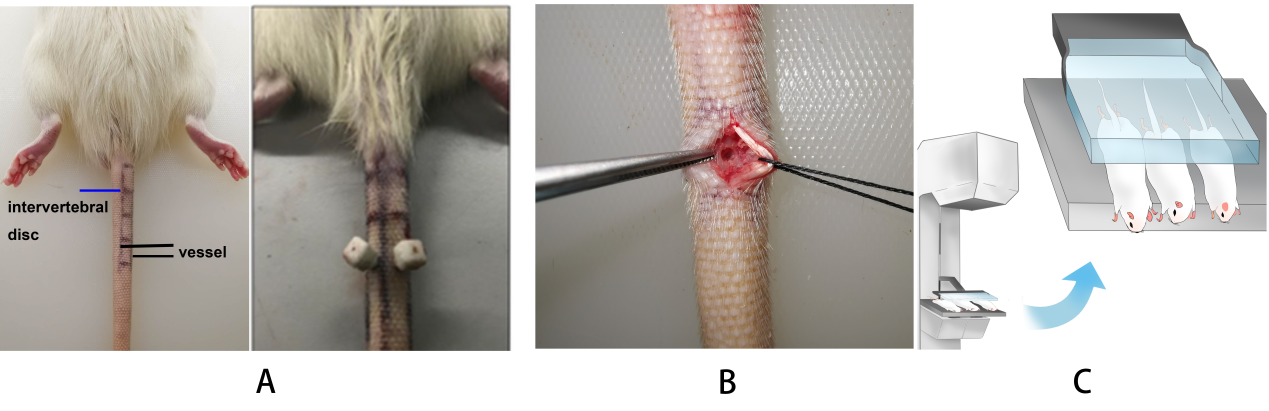 Figure 1 Schematic diagram of the approach to establish rat caudal intervertebral disc degeneration. A: Needle puncture of the intervertebral disc; B: Endplate destruction; and C: Molybdenum target X-ray photography in rats.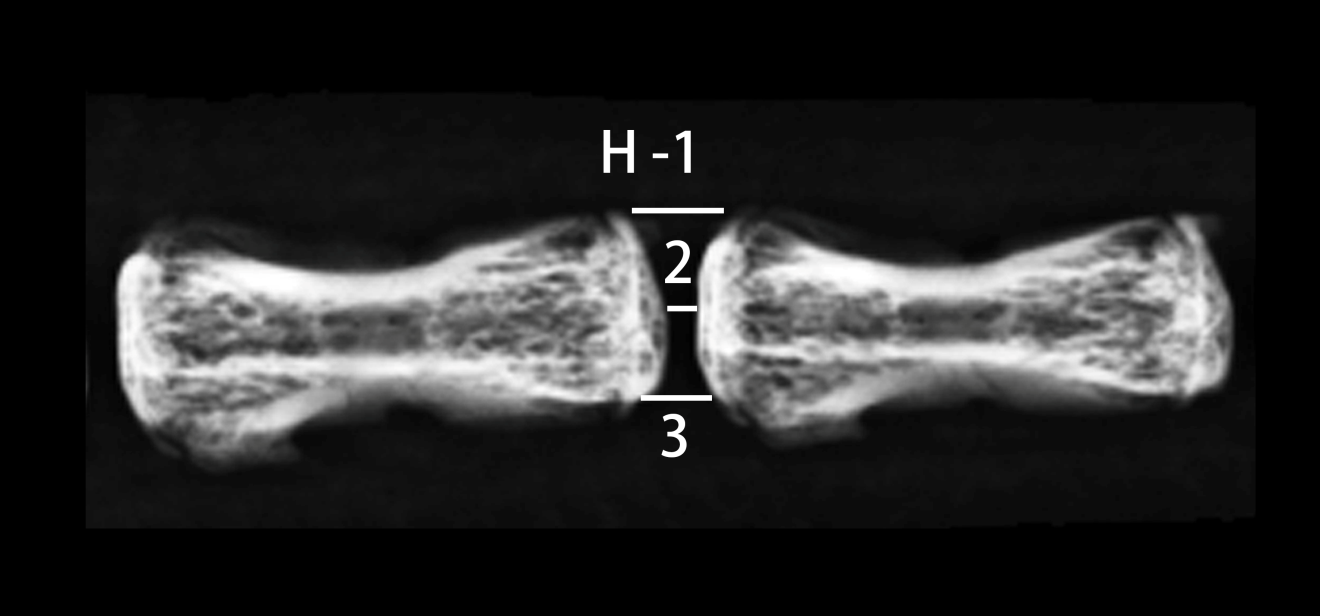 Figure 2 Measurement of mean intervertebral disc space height.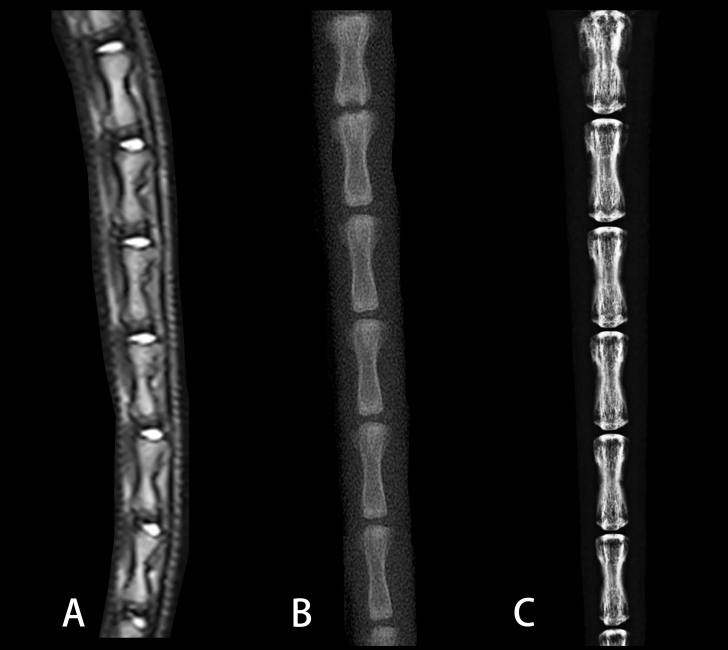 Figure 3 Imaging of the normal rat tail. A: Magnetic resonance imaging; B: Conventional plain X-ray image; and C: Molybdenum target plain X-ray image.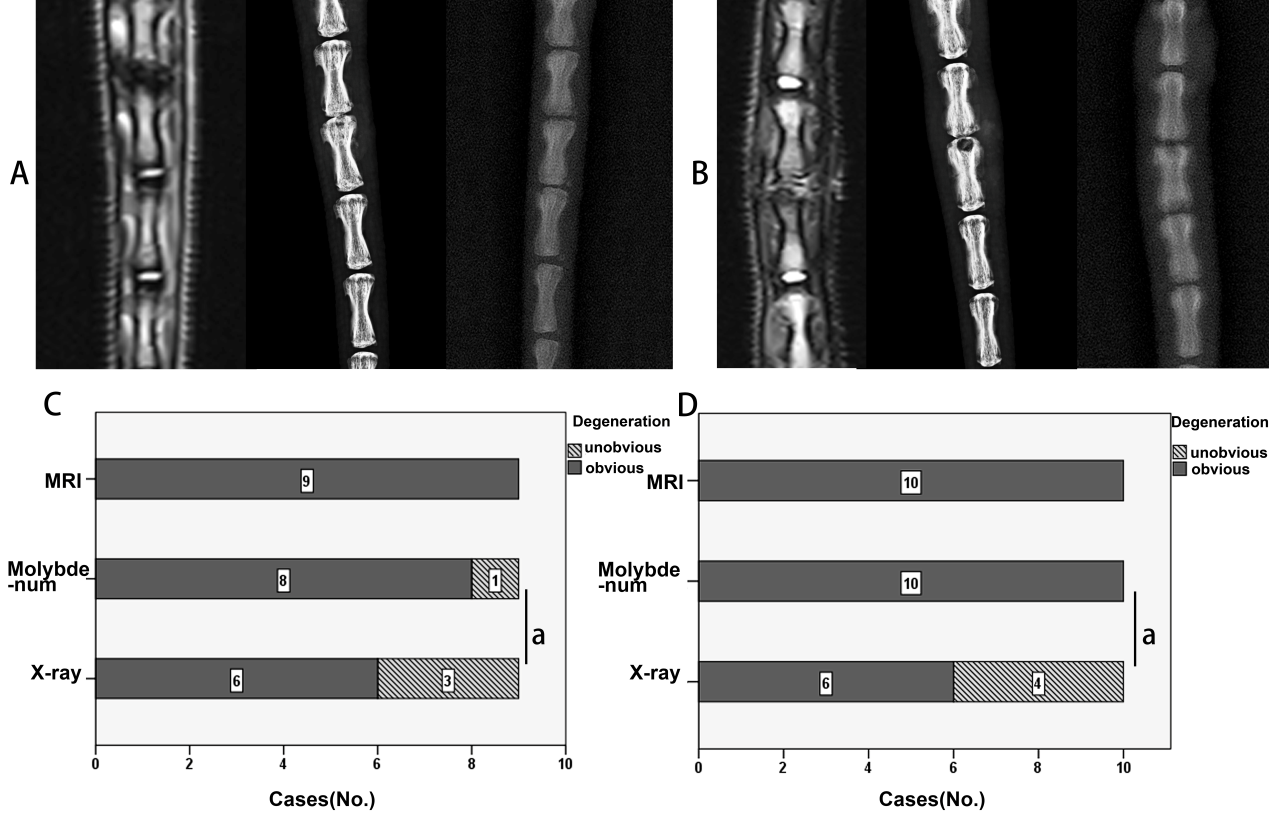 Figure 4 Imaging of the two models. Magnetic resonance imaging, molybdenum target plain X-ray images and conventional plain X-ray images. A: The needle-puncture injury-induced degeneration model; B: The endplate destruction-induced degeneration model; C: Statistics defining images of the needle-puncture injury-induced degeneration model (n = 9, aTable 1: McNemar's test); and D: Statistics defining images of the endplate destruction-induced degeneration model (n = 10, aTable 1: McNemar's test).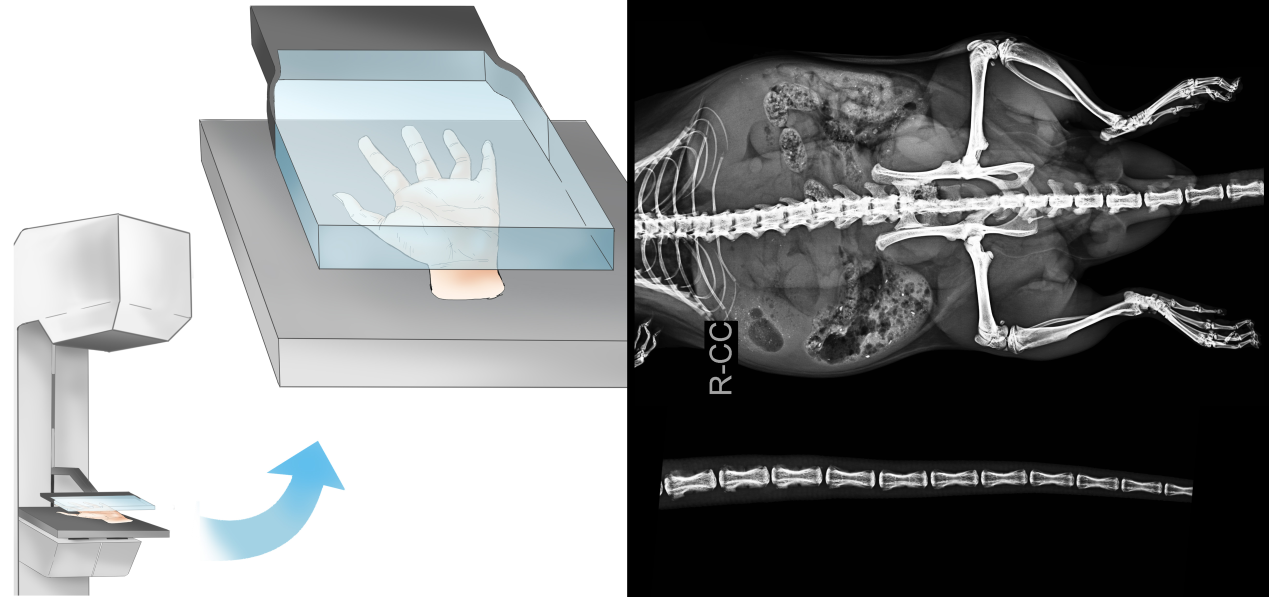 Figure 5 Schematic diagram of molybdenum target X-ray photograph of small joints and bones in the palms and the bones and joints in the whole body of the rats.Table 1 McNemar's test results of degeneration visualized using molybdenum target X-ray photography and conventional X-ray examination (n = 19)aP: McNemar's test, P < 0.05Table 2 Measured height of space between degenerative vertebral segments in different plain X-ray images1mean ± SD: mean height (Figure 2) ± standard deviation. ICC: Intraclass correlation coefficient.Molybdenum target inspection (No.)Molybdenum target inspection (No.)ObviousUnobviousaPPlain X-ray (No.)Obvious1200.031Plain X-ray (No.)Unobvious610.031mean ± SD1 (mm)Observer 1Observer 2Observer 3Observer 4ICCNeedle puncture model (n = 9)X-ray2.0 ± 0.71.8 ± 0.52.3 ± 0.21.6 ± 0.40.41Needle puncture model (n = 9)Molybdenum1.7 ± 0.21.9 ± 0.21.9 ± 0.31.8 ± 0.10.81Endplate-injured model (n = 10)X-ray1.7 ± 0.32.2 ± 0.52.6 ± 0.31.8 ± 0.10.35Endplate-injured model (n = 10)Molybdenum2.1 ± 0.11.9 ± 0.32.1 ± 0.12.0 ± 0.20.92